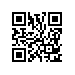 О направлении студентов образовательной программы «Компьютерная безопасность» МИЭМ НИУ ВШЭ на производственную практикуПРИКАЗЫВАЮ:Направить студентов 5 курса образовательной программы специалитета «Компьютерная безопасность», специальности 10.05.01 «Компьютерная безопасность», МИЭМ НИУ ВШЭ,  очной формы обучения, на производственную практику с 02 июля 2018 г. по 29 июля 2018 г. согласно списку (приложение).Назначить руководителей практики согласно приложению.Назначить Кабанова Артема Сергеевича, к.т.н., доцента, ответственным за организацию производственной практики.И.о. директора,научный руководитель МИЭМ НИУ ВШЭ 					Е.А. КрукРегистрационный номер: 2.15-02/1007-04Дата регистрации: 10.07.2018